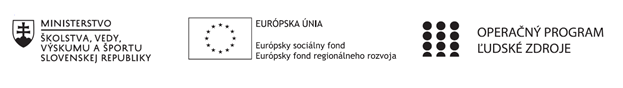 Správa o činnosti pedagogického klubu Príloha:Prezenčná listina zo stretnutia pedagogického klubuPríloha správy o činnosti pedagogického klubu              PREZENČNÁ LISTINAMiesto konania stretnutia: Obchodná akadémia, Polárna 1, 04012 KošiceDátum konania stretnutia: 04.10.2021Trvanie stretnutia: 3 hod., od 14:30 do 17:30Zoznam účastníkov/členov pedagogického klubu:Prioritná osVzdelávanieŠpecifický cieľ1.2.1 Zvýšiť kvalitu odborného vzdelávania a prípravy reflektujúc potreby trhu prácePrijímateľObchodná akadémia, Polárna 1, 04012 KošiceNázov projektuPolárka v praxiKód projektu  ITMS2014+NFP312010AGW2Názov pedagogického klubu PolárkaDátum stretnutia  pedagogického klubu04.10.2021Miesto stretnutia  pedagogického klubuObchodná akadémia, Polárna 1, 04012 KošiceMeno koordinátora pedagogického klubuIng.Valerij ProcenkoOdkaz na webové sídlo zverejnenej správyhttp://www.polarka.sk/spravy-o-cinnosti-pedagogickeho-klubuManažérske zhrnutie:Organizačné pokyny, interaktívne vyučovanie, on-line prostriedky. On-line editor Prezi.Hlavné body, témy stretnutia, zhrnutie priebehu stretnutia:Používanie interaktívnej tabule pre vytváranie interaktívneho obsahu vyučovania, nové možnosti pri tvorbe obsahu vyučovania on-line prostriedkami, práca s on-line editorom prezentácií Prezi. Individuálna práca v on-line editore Prezi, možnosti editácie prezentácie.Voľná diskusia: výmena skúsenosti, analýza dochádzky a prospechu žiakov, riešenie technických problémov, komunikácia zo žiakmi, právnymi zástupcami, možnosti zlepšenia výchovno-vzdelávacieho procesu, iné.Závery a odporúčania:Odporúčania:Oboznámiť sa s ďalšími termínmi zasadnutí klubu. Oboznámiť sa a aktívnejšie používať on-line prostriedky vo výchovno-vzdelávacom procese.Záver:Členovia klubu sa oboznámili s novými možnosťami  používania interaktívnej tabule, vytvorenia interaktívneho obsahu vyučovania. Taktiež členovia klubu sa oboznámili s pracou v on-line editore Prezi. Zároveň v rámci voľnej diskusie prebehla výmena skúsenosti  pri dištančnom vyučovaní.Vypracovala (meno, priezvisko)Mgr. Renáta Imrichová Dátum05.10.2021PodpisSchválil (meno, priezvisko)Ing. Valerij ProcenkoDátum05.10.2021PodpisPrioritná os:VzdelávanieŠpecifický cieľ:1.2.1 Zvýšiť kvalitu odborného vzdelávania a prípravy reflektujúc potreby trhu prácePrijímateľ:Obchodná akadémia, Polárna 1, 04012 KošiceNázov projektu:Polárka v praxiKód ITMS projektu:NFP312010AGW2Názov pedagogického klubu:Polárkač.Meno a priezviskoPodpisInštitúcia1Ing. Gallová AnnaObchodná akadémiaPolárna 1, 04012 Košice2Ing. Géciová SoňaObchodná akadémiaPolárna 1, 04012 Košice3Ing. Golian VladimírObchodná akadémiaPolárna 1, 04012 Košice4Ing. Procenko ValerijObchodná akadémiaPolárna 1, 04012 Košice5Mgr. Eva GregováObchodná akadémiaPolárna 1, 04012 Košice6Mgr. Imrichová RenátaObchodná akadémiaPolárna 1, 04012 Košice7Mgr.Kurinciová ZuzanaObchodná akadémiaPolárna 1, 04012 Košice8Mgr.Potoma MichalObchodná akadémiaPolárna 1, 04012 Košice9Mgr.Šipošová DagmarObchodná akadémiaPolárna 1, 04012 Košice